Российская  ФедерацияСовет депутатов Трегубовского сельского поселенияЧудовского района Новгородской областиРЕШЕНИЕот   10.11.2016   № 68д. ТрегубовоО внесении измененийв Положение о земельном налоге	В соответствии с Налоговым кодексом Российской Федерации,  Федеральным законом от 6 октября 2003 г. № 131-ФЗ «Об общих принципах организации местного самоуправления в Российской Федерации», с целью увеличения поступления доходов в местный бюджет Совет депутатов Трегубовского сельского поселенияРЕШИЛ:         1. Внести в Положение о земельном налоге, утвержденное решением Совета депутатов Трегубовского сельского поселения от  28.11.2014  № 230, следующие изменения:1.1. Изложить статью 2 «Налоговые ставки» в следующей редакции: «Налоговые ставки устанавливаются от кадастровой стоимости участка в следующих размерах:1. 0,3 процента в отношении земельных участков:отнесенных к землям сельскохозяйственного назначения или землям в составе зон сельскохозяйственного использования в поселениях и используемых для сельскохозяйственного производства;занятых жилищным фондом и объектами инженерной инфраструктуры жилищно-коммунального комплекса (за исключением доли в праве на земельный участок, приходящийся на объект, не относящийся к жилищному фонду и объектам инженерной инфраструктуры жилищно-коммунального комплекса) или предоставленных для жилищного строительства;приобретенных (предоставленных) для личного подсобного хозяйства, садоводства, огородничества или животноводства, а также дачного хозяйства.2. 1,5 процента от кадастровой стоимости земельного участка для налогоплательщиков, не использующих земли сельскохозяйственного назначения, при наличии установленного факта их неиспользования в порядке, определенном законодательством.3.   1,5 процента в отношении прочих земельных участков.».1.2. Статью 4 «Налоговые льготы, основания и порядок их применения» дополнить абзацами следующего содержания:в размере 30 процентов от общей суммы начислений – сельские жители (граждане, зарегистрированные по месту жительства на территории Трегубовского сельского поселения), которым предоставлены земельные участки, занятые жилищным фондом и объектами инженерной инфраструктуры жилищно-коммунального комплекса (за исключением доли в праве на земельный участок, приходящийся на объект, не относящийся к жилищному фонду и объектам инженерной инфраструктуры жилищно-коммунального комплекса) или предоставленных для жилищного строительства, приобретенных (предоставленных) для личного подсобного хозяйства, садоводства, огородничества или животноводства, а также дачного хозяйства (при предоставлении в налоговый орган документа, подтверждающего отношение к льготной категории – Справки о регистрации по месту жительства);в размере 50 процентов от общей суммы начислений - пенсионеры, получающие трудовую пенсию по старости в соответствии с Федеральным законом от 17 декабря 2001 года № 173-ФЗ «О трудовых пенсиях в Российской Федерации», которым предоставлены земельные участки для эксплуатации индивидуального жилого дома при условии регистрации в нём постоянного места жительства, а также для ведения садоводства и (или) огородничества (при предоставлении в налоговый орган документов, подтверждающих отношение к льготной категории – пенсионного удостоверения и Справки о регистрации по месту жительства).2. Решение вступает в силу по истечении одного месяца со дня его официального опубликования, но не ранее 01 января 2017 года.    3. Опубликовать решение в официальном бюллетене «МИГ Трегубово» и на официальном сайте Администрации Трегубовского сельского поселения в сети «Интернет».Глава поселения                                             С.Б. Алексеев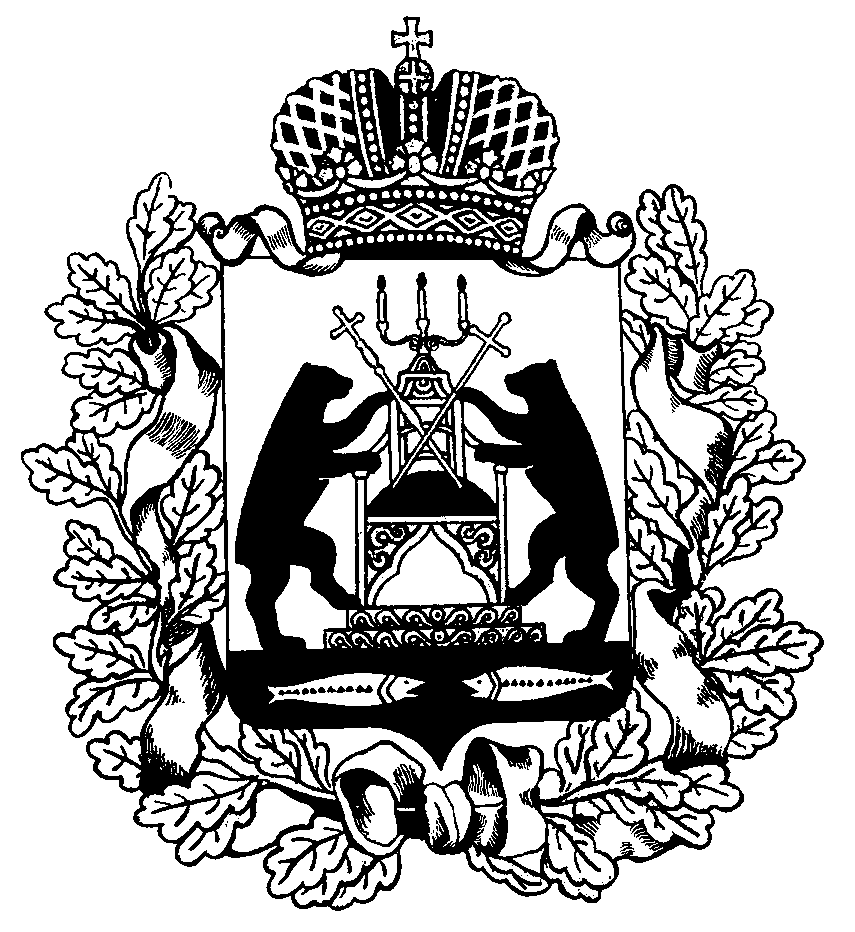 